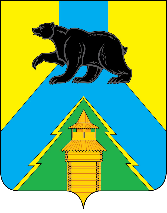 Российская ФедерацияИркутская областьУсть-Удинский районАДМИНИСТРАЦИЯРАСПОРЯЖЕНИЕ« 11 »  апреля  2023 г.  № 229п. Усть-УдаО подготовке и проведении празднования                                                                   78-годовщины Победы в Великой                                                                                                Отечественной войне 1941-1945 годов.1. Утвердить прилагаемый план основных мероприятий  (далее – план) районного муниципального образования «Усть-Удинский район» по подготовке и проведению празднования 78-й годовщины Победы в Великой Отечественной войне 1941-.  (Приложение 1).2. Утвердить оргкомитет «Победа» по подготовке и проведению празднования  Дня Победы в Великой Отечественной войне (Приложение 2)3.Утвердить смету на проведение мероприятий районного муниципального образования «Усть-Удинский район» по празднованию 78-й годовщины Победы в Великой Отечественной войне 1941-.  (Приложение 3).4. Ответственным исполнителям  обеспечить реализацию мероприятий плана и предусмотреть    финансирование  в соответствии со сметой, в рамках действующих программ.5. Рекомендовать органам исполнительной власти муниципальных образовании Усть-Удинского района принять участие в подготовке и проведении празднования 78-й годовщины Победы в Великой Отечественной войне 1941-.       5. Управлению делами (Толмачева О.С.) разместить план на официальном сайте администрации РМО «Усть-Удинский район» в информационно-телекоммуникационной сети "Интернет".Глава администрацииРМО «Усть-Удинский район»                                            С.Н.Чемезов                                                                       Приложение  1 к Распоряжению                                                         №  229 от  11.04.2023 г.                                                     Планмероприятий районного муниципального образования                                  «Усть-Удинский район» по подготовке и  празднованию 78-й годовщины Победы в Великой Отечественной войне 1941-1945г.                                          Приложение   2 к  Распоряжению                                   № 229 от       11.04.2023г.                                                   Состав оргкомитета                                           Приложение   3  к Распоряжению                                                № 229 от      11.04.2023г.                                                                                                                                                                                                                                                    Сметана проведение празднования мероприятий, посвященных празднованию                   78-й  годовщины Победыв Великой Отечественной войне 1941-1945гг.№п/пМероприятияДата проведенияИсточник финансированияОтветственные исполнители1.  Организационные мероприятия в связи с памятными датами военной  истории Отечества1.  Организационные мероприятия в связи с памятными датами военной  истории Отечества1.  Организационные мероприятия в связи с памятными датами военной  истории Отечества1.  Организационные мероприятия в связи с памятными датами военной  истории Отечества1.  Организационные мероприятия в связи с памятными датами военной  истории Отечества1.1Проведений заседаний оргкомитета «Победа» апрель-май -Заместитель мэра по социальным вопросам 1.2Вручение поздравлений с Днем Победы от имени Губернатора Иркутской области, мэра района и председателя Совета ветеранов участникам войны, вдовам, труженикам тыла до 09 мая-Управление деламиСовет ветеранов1.3Организация участия представителей района в областных праздничных  мероприятиях, посвященных 78- й годовщине Победы в Великой Отечественной войне     май -Управление делами, Совет ветеранов                   2. Мероприятия,  направленные на улучшение  медицинского, санаторно-курортного и лекарственного обеспечения, жилищно-бытовых условий жизни, совершенствование социальной политики в отношении ветеранов Великой Отечественной войны 1941-1945 годов, членов их семей, а также лиц, приравненных к ним.                   2. Мероприятия,  направленные на улучшение  медицинского, санаторно-курортного и лекарственного обеспечения, жилищно-бытовых условий жизни, совершенствование социальной политики в отношении ветеранов Великой Отечественной войны 1941-1945 годов, членов их семей, а также лиц, приравненных к ним.                   2. Мероприятия,  направленные на улучшение  медицинского, санаторно-курортного и лекарственного обеспечения, жилищно-бытовых условий жизни, совершенствование социальной политики в отношении ветеранов Великой Отечественной войны 1941-1945 годов, членов их семей, а также лиц, приравненных к ним.                   2. Мероприятия,  направленные на улучшение  медицинского, санаторно-курортного и лекарственного обеспечения, жилищно-бытовых условий жизни, совершенствование социальной политики в отношении ветеранов Великой Отечественной войны 1941-1945 годов, членов их семей, а также лиц, приравненных к ним.                   2. Мероприятия,  направленные на улучшение  медицинского, санаторно-курортного и лекарственного обеспечения, жилищно-бытовых условий жизни, совершенствование социальной политики в отношении ветеранов Великой Отечественной войны 1941-1945 годов, членов их семей, а также лиц, приравненных к ним.2.1 Проведение проверки условий жизни инвалидов и ветеранов Великой Отечественной войны, членов семей погибших (умерших) инвалидов и участников Великой Отечественной войны 1941-1945 годов                                                                                                                                                                                                                                                                  в течение года                -Управление соцзащиты населения  по Усть-Удинскому району2.2.Обеспечение в установленном законодательством порядке инвалидов Великой Отечественной войны из числа лиц, указанных в подпункте 1 статьи 4 Федерального закона от 12 января 1995 года № 5-ФЗ «О ветеранах», ветеранов Великой Отечественной войны и ветеранов боевых действий, членов семей погибших(умерших) инвалидов войны, участников Великой Отечественной войны и ветеранов боевых действий, имеющих соответствующие медицинские показания, бесплатными путевками на санаторно-курортное лечениев течение года        Областнойбюджет,ГП Иркутской области «Социальная поддержка населения»на 2019-2024 годы Управление соцзащиты населения  по Усть-Удинскому району2.3Предоставление мер социальной поддержки инвалидам Великой Отечественной войны, ветеранам Великой Отечественной войны и ветеранам боевых действий, членов семей погибших (умерших) инвалидов войны, участников Великой Отечественной войны и ветеранов боевых действий, проживающим на территории Усть-Удинского района,  путем организации в установленном порядке лечения и реабилитации в медицинских организациях Иркутской области, предоставляющих лечебно-реабилитационные услуги.в течение года                ОбластнойбюджетСовет ветеранов(лечение в госпитале)ЦРБ2.4.Предоставление денежной компенсации расходов, связанных с изготовлением и ремонтом зубных протезов (кроме расходов на оплату стоимости драгоценных металлов и металлокерамики), инвалидам великой Отечественной войны, ветеранам Великой Отечественной войны и инвалидам боевых действий, вдовам погибших (умерших) инвалидов Великой Отечественной войны и участников Великой Отечественной войны 1941-1945 годов.в течение года           Областной бюджетУправление соцзащиты населения  по Усть-Удинскому району2.5.Размещение  портретов инвалидов и участников Великой Отечественной войны на информационных стендах в учреждениях, организаций  всех форм собственности, в течение года             бюджеты муниципальных образований Руководители учреждений, организаций 2.6.Предоставление денежной компенсации в связи с проведением капитального ремонта жилого помещенияв течение года       Областной бюджетУправление соцзащиты населения  по Усть-Удинскому району2.7.Организация диспансеризации ветеранов Великой Отечественной войны, ветеранов боевых действий в амбулаторно-поликлинической организации районав течение года-Усть -Удинская районная больница2.8.Организация проведения Дней ветеранов Великой Отечественной войны в амбулаторно-поликлинической организации районав течение года             -Усть -Удинская  районная больница3.  Памятно-мемориальные мероприятия. Благоустройство  памятников, монументов, обелисков3.  Памятно-мемориальные мероприятия. Благоустройство  памятников, монументов, обелисков3.  Памятно-мемориальные мероприятия. Благоустройство  памятников, монументов, обелисков3.  Памятно-мемориальные мероприятия. Благоустройство  памятников, монументов, обелисков3.  Памятно-мемориальные мероприятия. Благоустройство  памятников, монументов, обелисков3.1Организация ремонта и обустройства обелисков, памятников погибшим в годы Великой Отечественной войны. Обеспечение  их круглосуточной охраныапрель –майс 1 по 10 мая       Бюджеты муниципальных образованийМуниципальные образования                   районаОтдел полиции3.2.Организация групп добровольцев из числа военно-патриотических и волонтерских клубов,  объединений для приведения территории возле памятников в надлежащий видапрель-май Муниципальные образования                района, учреждения культуры, образования3.3.Проведение торжественных возложений цветов, венков и гирлянд к историческим памятникам и обелискам, установленным в честь Победы в Великой Отечественной войне9 мая                  Бюджеты муниципальных образований районаМуниципальные образования             района3.4.Организация и проведение Дня памяти и скорби22 июняБюджеты муниципальных образованийМуниципальные образования                   района, учреждения культуры, образования, отдел по делам молодежи и спорта                                                                                                                                                                                            4.  Освещение в средствах массовой информации мероприятий, посвященных празднованию 78-годовщины Победы в Великой Отечественной войне 1941-1945 годов                                                                                                                                                                                            4.  Освещение в средствах массовой информации мероприятий, посвященных празднованию 78-годовщины Победы в Великой Отечественной войне 1941-1945 годов                                                                                                                                                                                            4.  Освещение в средствах массовой информации мероприятий, посвященных празднованию 78-годовщины Победы в Великой Отечественной войне 1941-1945 годов                                                                                                                                                                                            4.  Освещение в средствах массовой информации мероприятий, посвященных празднованию 78-годовщины Победы в Великой Отечественной войне 1941-1945 годов                                                                                                                                                                                            4.  Освещение в средствах массовой информации мероприятий, посвященных празднованию 78-годовщины Победы в Великой Отечественной войне 1941-1945 годов4.1Опубликование  в газете «Усть-Удинские вести»  материалов, посвященных 78-й годовщине Победы в Великой Отечественной войне в течение  года           -Редакция газеты «Усть-Удинские вести» 5. Публичные, культурно массовые, спортивные  мероприятия, информационно-пропагандистские и благотворительные акции, фестивали, посвященные 78-й годовщине Победы в Великой отечественной войне 1941-1945 годов5. Публичные, культурно массовые, спортивные  мероприятия, информационно-пропагандистские и благотворительные акции, фестивали, посвященные 78-й годовщине Победы в Великой отечественной войне 1941-1945 годов5. Публичные, культурно массовые, спортивные  мероприятия, информационно-пропагандистские и благотворительные акции, фестивали, посвященные 78-й годовщине Победы в Великой отечественной войне 1941-1945 годов5. Публичные, культурно массовые, спортивные  мероприятия, информационно-пропагандистские и благотворительные акции, фестивали, посвященные 78-й годовщине Победы в Великой отечественной войне 1941-1945 годов5. Публичные, культурно массовые, спортивные  мероприятия, информационно-пропагандистские и благотворительные акции, фестивали, посвященные 78-й годовщине Победы в Великой отечественной войне 1941-1945 годов5.1Подготовка и проведение в муниципальных образованиях района мероприятий по празднованию 78-й годовщины Победы в Великой Отечественной войне апрель-май (по отдельному плану)             бюджеты муниципальных образованийАдминистрации МОСовет ветеранов5.2Организация и проведение музейных выставок, экспозиций,  показ фильмов, посвященных 78-й годовщине Победы в Великой Отечественной войне. в течение года (по отдельному плану)                   МП «Развитие культуры РМО «Усть-Удинский район» на 2022-2026г.г.»Отдел культуры, краеведческий музей 5.3Проведение в библиотеках района книжных выставок,  бесед, литературно-музыкальных вечеров, конкурсов, посвященных 78-й годовщине Победы в Великой Отечественной войне в течение                года (по отдельному плану)бюджеты муниципальных образованийОтдел культуры5.4Проведение в культурно-досуговых учреждениях  района концертов, фестивалей, конкурсов,  посвященных 78-й годовщине Победы в Великой Отечественной войне  Показ фильмов из цикла «ВО война в кинохронике и художественных фильмах»в течение                года(по отдельному плану)бюджеты муниципальных образованийОтдел культуры5.5.Проведение в образовательных учреждениях классных часов, торжественных линеек, уроков мужества, тематических конкурсов, посвященных 78-й годовщине Победы в Великой Отечественной воне.в течение (в течение года)              -Управление образования5.6.Проведение патриотических  акций: «Георгиевская ленточка», «Бессмертный полк», «Окно Победы», «Свеча памяти», «Аллея Победы».Май                                   Областной
бюджет,
ГП Иркутской
области МП «Молодежная политика»на 2020-2025годыОтдел по делам молодежи и спорта, Управление образования, отдел культуры5.7.Продолжение работы по созданию базы данных (фото, видео) по материалам краеведческого музея «Ветераны о войне»апрель-майМП «Развитие культуры РМО «Усть-Удинский район» на 2022-2026г.г.»Районный краеведческий музей, администрации сельских поселений5.8.Проведение  военно-спортивной игры  «Зарница» для обучающихся в общеобразовательных учреждениях  районамай МП «Молодежная политика на 2020-2025 годы»Отдел по делам молодежи и спорта, управление образования5.9.Легкоатлетическая эстафета, посвященная Дню ПобедыСоревнования по стрельбе из пневматической винтовки,Соревнования по шашкам, шахматамСоревнования по поднятию гириСоревнования по русскому жиму09.мая                МП «Развитие физической культуры и спорта РМО «Усть-Удинский район» 2023-2027 годы»Отдел по делам молодежи и спорта5.10.Акция помощи ветеранам Великой Отечественной войны, труженикам тыла, детям войны «Неделя добра»в течение года-ОГБУСО «Комплексный центр социального обслуживания населения в Усть-Удинском районе», управление образования,  Совет ветеранов, ОМС, отдел по делам молодежи и спорта, отдел культуры.5.11.Акция «Аллея памяти»весна, осеньАдминистрации поселений, отдел по делам молодежи, отдел культуры, управление образования5.12.Праздничный концерт ко Дню России12 июняОтдел культуры5.13Муниципальный конкурс сочинений среди обучающихся, посвященный празднованию Победы в Великой Отечественной войне20 апреля- 01 маяУправление образования5.14.Муниципальный конкурс цифровой живописи «Гордимся и помним»10 апреля- 30 апреляУправление образования5.15.Комплексные мероприятия ко дню памяти о геноциде советского народа нацистами и их пособниками в годы ВОв19 апреляУправление образования1.   Черных О.И.-заместитель мэра по социальным вопросам, председатель комитета2.   Полевова З.В.-заведующий отделом культуры, заместитель            председателя комитета3.    Тарасенко О.М.-консультант отдела культуры, секретарь комитетаЧлены комитета:4.Евдокимова И.В.-главный редактор газеты «Усть-Удинские вести»5.Тирских И.А.-Директор Комплексного Центра6.Купрякова В.Д.-председатель районного Совета ветеранов 7.Милентьева Л.М.-начальник финансового управления8.Москалев Р.В.-заместитель  начальника ОП (дислокация пгт     Усть-Уда)9.Понхожиева Л.Э.-начальник отдела по делам молодежи и спорта10.Пешкова Л.В.-начальник управления образования11.Тарасенко В.А.-глава Усть-Удинского городского поселения12.Толмачева О.С.-управляющий делами администрации района13.Соколова Л.И.-председатель Районной Думы14.Чемезова В.Н.-директор ОГКУ «Управление социальной защиты населения по Усть-Удинскому району».15.Константинова Т.П.-руководитель исполкома Усть-Удинского районного местного отделения партии «Единая Россия»п/пмероприятиеОтветственный исполнительСумма (тыс.руб.)Источник финансирования1.Цикл мероприятий в рамках празднования Дня Победы: митинг, праздничный концерт, гастрольная деятельность творческих коллективов по району, показ кинофильмов из цикла «ВОВ в кинохронике и художественных фильмах», фестиваль военно-патриотической песни,                                 Акции: - «Полевая кухня»- «Бессмертный полк»- «Георгиевская ленточка» - «Окно Победы»- «Свеча памяти»Голубых О.Е.50,0Программа: «Развитие культуры РМО «Усть-Удинский район» на 2022-2026гг.Подпрограмма: «Развитие культурно-досуговой деятельности и самодеятельного народного творчества»Основное мероприятие: Организация и проведение культурно-досуговых и информационно-просветительских мероприятийМероприятие: Празднование 78-й годовщины со Дня Победы в ВОВ2.Легкоатлетическая эстафета, соревнования по шашкам, шахматам,  по гиревому спорту,  по сборке и разборке автомата Калашникова, стрельба из пневматической винтовки, посвященные Дню ПобедыПонхожиева Л.Э.25,0Программа: «Развитие физической культуры и спорта РМО «Усть-Удинский район» на 2015-2024гг.Подпрограмма: «Развитие физической культуры и массового спорта»3.Конкурс компьютерной графикиРавинская А.А.2,0Программа: «Развитие системы образования РМО «Усть-Удинский район» на 2015-2023гг.Подпрограмма: «Управление в сфере образования»  ИТОГО:77,0